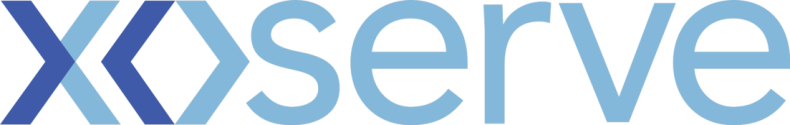 DSC Change ProposalChange Reference Number:  XRN4645Customers to fill out all of the information in this colourXoserve to fill out all of the information in this colour Section C: DSC Change Proposal: DSG Discussion(To be removed if no DSG Discussion is required; Xoserve to collate where DSG discussions occur)Section C: DSC Change Proposal: DSG Discussion(To be removed if no DSG Discussion is required; Xoserve to collate where DSG discussions occur)Document Version HistorySection A1: General DetailsSection A1: General DetailsSection A1: General DetailsChange TitleThe rejection of incrementing reads submitted for an Isolated Supply Meter Point (RGMA flows)The rejection of incrementing reads submitted for an Isolated Supply Meter Point (RGMA flows)Date Raised03/04/201803/04/2018Sponsor OrganisationXoserveXoserveSponsor NameSat KalsiSat KalsiSponsor Contact Detailssat.kalsi@xoserve.comsat.kalsi@xoserve.comXoserve Contact NameDavid AddisonDavid AddisonXoserve Contact Details david.addison@xoserve.com0121 623 2752 / Mobile 07428559800david.addison@xoserve.com0121 623 2752 / Mobile 07428559800Change StatusProposal / With DSG / Out for Consultation / Voting / Approved or RejectedProposal / With DSG / Out for Consultation / Voting / Approved or RejectedSection A2: Impacted PartiesSection A2: Impacted PartiesSection A2: Impacted PartiesCustomer Class(es) Shipper National Grid Transmission Distribution Network Operator IGT Shipper National Grid Transmission Distribution Network Operator IGTSection A3: Proposer Requirements / Final (redlined) ChangeSection A3: Proposer Requirements / Final (redlined) ChangeSection A3: Proposer Requirements / Final (redlined) ChangeAn issue has been identified where following Project Nexus Implementation Date (PNID). Xoserve has received in excess of 3500 RGMA transactions where the User has provided a Meter Information Notification (JOB transaction) or Meter Information Update Notification (UPD transaction) to reverse an isolation of a Capped or Clamped Supply Meter Point but that the reading provided in the transaction has incremented from the reading provided at isolation.When a User indicates that the Supply Meter Point is isolated, they are indicating that it is not capable of flowing gas (UNC Section G 3.4), and therefore an incrementing reading is not expected following such isolation. Other reading processes reject any incrementing readings.Where a User submits an RGMA transaction to reverse the isolation the initial JOB or UPD transaction is currently being processed, and the UK Link system is being updated with the Metering Information contained within the transaction. However, given that the User has informed the CDSP that the Supply Meter Point is not capable of flowing gas this has been excluded from allocation processes, and therefore any attempt to reconcile the Supply Meter Point creates an error within the invoicing process. As such these items are being currently excluded from the Amendment invoice.This is causing issues with the daily volume and energy calculated for reconciliationA proportionate solution needs to be developed to support the ability for Users to retain the ability to notify where a Meter is not capable of passing gas (UNC Section G3.4) but reduce the risk to downstream processes and the wider industry.An issue has been identified where following Project Nexus Implementation Date (PNID). Xoserve has received in excess of 3500 RGMA transactions where the User has provided a Meter Information Notification (JOB transaction) or Meter Information Update Notification (UPD transaction) to reverse an isolation of a Capped or Clamped Supply Meter Point but that the reading provided in the transaction has incremented from the reading provided at isolation.When a User indicates that the Supply Meter Point is isolated, they are indicating that it is not capable of flowing gas (UNC Section G 3.4), and therefore an incrementing reading is not expected following such isolation. Other reading processes reject any incrementing readings.Where a User submits an RGMA transaction to reverse the isolation the initial JOB or UPD transaction is currently being processed, and the UK Link system is being updated with the Metering Information contained within the transaction. However, given that the User has informed the CDSP that the Supply Meter Point is not capable of flowing gas this has been excluded from allocation processes, and therefore any attempt to reconcile the Supply Meter Point creates an error within the invoicing process. As such these items are being currently excluded from the Amendment invoice.This is causing issues with the daily volume and energy calculated for reconciliationA proportionate solution needs to be developed to support the ability for Users to retain the ability to notify where a Meter is not capable of passing gas (UNC Section G3.4) but reduce the risk to downstream processes and the wider industry.An issue has been identified where following Project Nexus Implementation Date (PNID). Xoserve has received in excess of 3500 RGMA transactions where the User has provided a Meter Information Notification (JOB transaction) or Meter Information Update Notification (UPD transaction) to reverse an isolation of a Capped or Clamped Supply Meter Point but that the reading provided in the transaction has incremented from the reading provided at isolation.When a User indicates that the Supply Meter Point is isolated, they are indicating that it is not capable of flowing gas (UNC Section G 3.4), and therefore an incrementing reading is not expected following such isolation. Other reading processes reject any incrementing readings.Where a User submits an RGMA transaction to reverse the isolation the initial JOB or UPD transaction is currently being processed, and the UK Link system is being updated with the Metering Information contained within the transaction. However, given that the User has informed the CDSP that the Supply Meter Point is not capable of flowing gas this has been excluded from allocation processes, and therefore any attempt to reconcile the Supply Meter Point creates an error within the invoicing process. As such these items are being currently excluded from the Amendment invoice.This is causing issues with the daily volume and energy calculated for reconciliationA proportionate solution needs to be developed to support the ability for Users to retain the ability to notify where a Meter is not capable of passing gas (UNC Section G3.4) but reduce the risk to downstream processes and the wider industry.Proposed ReleaseRX / DD/MM/YYYYRX / DD/MM/YYYYProposed Consultation Period  10 Working Days 20 Working Days 30 Working daysOther: 10 Working Days 20 Working Days 30 Working daysOther:Section A4: Benefits and Justification Section A4: Benefits and Justification Section A4: Benefits and Justification Benefit DescriptionWhat, if any, are the tangible benefits of introducing this change? What, if any, are the intangible benefits of introducing this change?Benefit DescriptionWhat, if any, are the tangible benefits of introducing this change? What, if any, are the intangible benefits of introducing this change?Benefit Realisation When are the benefits of the change likely to be realised?Benefit Realisation When are the benefits of the change likely to be realised?Benefit Dependencies Please detail any dependencies that would be outside the scope of the change, this could be reliance on another delivery, reliance on some other event that the projects has not got direct control of.Benefit Dependencies Please detail any dependencies that would be outside the scope of the change, this could be reliance on another delivery, reliance on some other event that the projects has not got direct control of.Section A5: Final Delivery Sub Group RecommendationsSection A5: Final Delivery Sub Group RecommendationsSection A5: Final Delivery Sub Group RecommendationsUntil a final decision is achieved, please refer to section C of the form.Until a final decision is achieved, please refer to section C of the form.Until a final decision is achieved, please refer to section C of the form.Final DSG RecommendationApprove / Reject / DeferApprove / Reject / DeferDSG Recommended ReleaseRelease X: Feb / Jun / Nov XX or Adhoc DD/MM/YYYYRelease X: Feb / Jun / Nov XX or Adhoc DD/MM/YYYYSection A6: FundingSection A6: FundingSection A6: FundingFunding Classes  Shipper                                                             XX%   National Grid Transmission                             XX%   Distribution Network Operator                         XX%   IGT                                                                   XX%                                                                           Shipper                                                             XX%   National Grid Transmission                             XX%   Distribution Network Operator                         XX%   IGT                                                                   XX%                                                                          Service Line(s)ROM or funding details Funding Comments Section A7: CHMC Recommendation Section A7: CHMC Recommendation Section A7: CHMC Recommendation Change Status Approve – Issue to DSG Defer – Issue to Consultation Reject Approve – Issue to DSG Defer – Issue to Consultation RejectIndustry Consultation 10 Working Days 20 Working Days 30 Working daysOther: 10 Working Days 20 Working Days 30 Working daysOther:Expected date of receipt for responses (to Xoserve)XX/XX/XXXXXX/XX/XXXXDSC ConsultationDSC ConsultationDSC ConsultationIssued  Yes No Yes NoDate IssuedComms Ref(s)Number of ResponsesSection A8: DSC Voting OutcomeSection A8: DSC Voting OutcomeSection A8: DSC Voting OutcomeSolution Voting   Shipper                                      Approve / Reject / NA / Abstain  National Grid Transmission       Approve / Reject / NA / Abstain	  Distribution Network Operator   Approve / Reject / NA / Abstain  IGT                                             Approve / Reject / NA / Abstain   Shipper                                      Approve / Reject / NA / Abstain  National Grid Transmission       Approve / Reject / NA / Abstain	  Distribution Network Operator   Approve / Reject / NA / Abstain  IGT                                             Approve / Reject / NA / Abstain Meeting Date XX/XX/XXXXXX/XX/XXXXRelease DateRelease X: Feb / Jun / Nov XX or Adhoc DD/MM/YYYY or NARelease X: Feb / Jun / Nov XX or Adhoc DD/MM/YYYY or NAOverall Outcome Approved for Release X / Rejected Approved for Release X / Rejected Section C1: Delivery Sub-Group (DSG) Recommendations Section C1: Delivery Sub-Group (DSG) Recommendations DSG Date16th July 2018 / 6th August 2018DSG SummaryDSG Summary16th July 2018Quick update provided by DA – slides 58 to 59. Exceptions still being received @ 4-5k No vote provided against Class A – didn’t have problem with solution but issues being implemented outside of major release. Would have to overcome principles re reconciliation against a read sent in to us. Are there any views in DSG?LW commented that it would be a complex build and complex testing – one is higher scale option than the other. DA stated he has asked for an updated version of the materiality of this issue – how much gas is this impacting. 6th August 2018Click here to access the DSG Material on Xoserve.comDA presented this agenda item to DSG.DA stated that he didn’t have any statistics to present; the acquisition of the statistics was in progress on 6th August. These statistics will show where we have materiality. In less than 10% of the instances, the materiality is less than 100 kWh. The average is 3,700 kWh. DA stated that the likelihood of these sites commissioning gas is small.16th July 2018Quick update provided by DA – slides 58 to 59. Exceptions still being received @ 4-5k No vote provided against Class A – didn’t have problem with solution but issues being implemented outside of major release. Would have to overcome principles re reconciliation against a read sent in to us. Are there any views in DSG?LW commented that it would be a complex build and complex testing – one is higher scale option than the other. DA stated he has asked for an updated version of the materiality of this issue – how much gas is this impacting. 6th August 2018Click here to access the DSG Material on Xoserve.comDA presented this agenda item to DSG.DA stated that he didn’t have any statistics to present; the acquisition of the statistics was in progress on 6th August. These statistics will show where we have materiality. In less than 10% of the instances, the materiality is less than 100 kWh. The average is 3,700 kWh. DA stated that the likelihood of these sites commissioning gas is small.Capture Document / RequirementsINSERTDSG RecommendationN/ADSG Recommended ReleaseTBCSection C2: Delivery Sub-Group (DSG) Recommendations Section C2: Delivery Sub-Group (DSG) Recommendations DSG Date20/08/2018DSG SummaryDSG SummaryClick here to find the presentation pack.SH presented slides 47 to 49. The purpose of this section was to inform DSG members of an action from previous DSG regarding the materiality of consumption during the isolation period. SH presented the preliminary data findings on slide 48. On average, there are 8 valid reading during the isolated period. 10% of Supply Points included in the investigation have a consumption figure of less than 100kWh. SH presented the two solution options on slide 49:Original solution proposal was to reject the RGMA transaction, indicating that an incrementing reading was included in the transactionAccept the transaction as it was expected that this was small volumes of gas associated with commissioning (data findings indicate that this is not the case in most instances)SH asked DSG for their views on the above solution options in light of the data findings. Elly Laurence (EL) stated that the best solution would not involve rejecting accurate readings. JB questioned whether reconciliation principles would need to be amended. LW said that this is more material than what was originally envisaged; it has been sent to the UIG team for investigation. LW suggested exploring automation of reads being received, continuing to reject reads in the short term, and generate reports. At the moment, this issue generates exceptions which require manual monitoring. BC asked how many sites are affected. Simon said 9,000. SH stated that Dave Addison (not present) is working on process options as well as technical actions.EL asked if these instances are associated with a particular Shipper or across the industry. Rachel Hinsley (RH) said that it’s evenly spread across the industry.Click here to find the presentation pack.SH presented slides 47 to 49. The purpose of this section was to inform DSG members of an action from previous DSG regarding the materiality of consumption during the isolation period. SH presented the preliminary data findings on slide 48. On average, there are 8 valid reading during the isolated period. 10% of Supply Points included in the investigation have a consumption figure of less than 100kWh. SH presented the two solution options on slide 49:Original solution proposal was to reject the RGMA transaction, indicating that an incrementing reading was included in the transactionAccept the transaction as it was expected that this was small volumes of gas associated with commissioning (data findings indicate that this is not the case in most instances)SH asked DSG for their views on the above solution options in light of the data findings. Elly Laurence (EL) stated that the best solution would not involve rejecting accurate readings. JB questioned whether reconciliation principles would need to be amended. LW said that this is more material than what was originally envisaged; it has been sent to the UIG team for investigation. LW suggested exploring automation of reads being received, continuing to reject reads in the short term, and generate reports. At the moment, this issue generates exceptions which require manual monitoring. BC asked how many sites are affected. Simon said 9,000. SH stated that Dave Addison (not present) is working on process options as well as technical actions.EL asked if these instances are associated with a particular Shipper or across the industry. Rachel Hinsley (RH) said that it’s evenly spread across the industry.Capture Document / RequirementsINSERTDSG RecommendationN/ADSG Recommended ReleaseTBCSection C3: Delivery Sub-Group (DSG) Recommendations Section C3: Delivery Sub-Group (DSG) Recommendations DSG Date20/08/2018DSG SummaryDSG SummaryClick here to find the presentation pack.David Addison (DA) presented this section to DSG. This section attracted significant DSG discussion; therefore, greater detail will be included in the minutes. To summarise, DA presented several preliminary data findings, on slide 29, to support DSG discussion regarding the possible solution options on slides 30 to 31. DSG agreed that given the data findings, they were satisfied that was not commissioning gas. After much discussion, Xoserve agreed to take an action away to identify scenarios regarding the data of the current population to articulate necessary tasks to resolve data prospectively. This will enable Shippers to assess the solution options. Shipper attendees at DSG agreed to investigate their portfolios to identify a quantity of their sites which are isolated but receiving reads.Action 0850: - DSG (Shippers) to identify the quantity of sites, within their portfolios, that are impacted by the issue associated with XRN4645: The rejection of incrementing read submitted for an Isolated Supply Meter Point (RGMA Flows)Action 0851: - David Addison to identify scenarios associated with each of the solution options associated with XRN4645: The rejection of incrementing read submitted for an Isolated Supply Meter Point (RGMA Flows). These solution options can be found on slides 30 to 31Click here to find the presentation pack.David Addison (DA) presented this section to DSG. This section attracted significant DSG discussion; therefore, greater detail will be included in the minutes. To summarise, DA presented several preliminary data findings, on slide 29, to support DSG discussion regarding the possible solution options on slides 30 to 31. DSG agreed that given the data findings, they were satisfied that was not commissioning gas. After much discussion, Xoserve agreed to take an action away to identify scenarios regarding the data of the current population to articulate necessary tasks to resolve data prospectively. This will enable Shippers to assess the solution options. Shipper attendees at DSG agreed to investigate their portfolios to identify a quantity of their sites which are isolated but receiving reads.Action 0850: - DSG (Shippers) to identify the quantity of sites, within their portfolios, that are impacted by the issue associated with XRN4645: The rejection of incrementing read submitted for an Isolated Supply Meter Point (RGMA Flows)Action 0851: - David Addison to identify scenarios associated with each of the solution options associated with XRN4645: The rejection of incrementing read submitted for an Isolated Supply Meter Point (RGMA Flows). These solution options can be found on slides 30 to 31Capture Document / RequirementsINSERTDSG RecommendationN/ADSG Recommended ReleaseTBCSection C3: Delivery Sub-Group (DSG) Recommendations Section C3: Delivery Sub-Group (DSG) Recommendations DSG Date04/03/2019DSG SummaryDSG SummaryDavid Addison (DA) had hoped to come back with scenarios. However the scenario’s given were beyond the scope of XRN4645 and missing solution options. DA didn’t want to come with a view of problems without having proposed solutions.  Apologies for having to defer for another couple of weeks.David Addison (DA) had hoped to come back with scenarios. However the scenario’s given were beyond the scope of XRN4645 and missing solution options. DA didn’t want to come with a view of problems without having proposed solutions.  Apologies for having to defer for another couple of weeks.Capture Document / RequirementsINSERTDSG RecommendationN/ADSG Recommended ReleaseTBCVersion Status Date Author(s) Summary of Changes  2.0Draft10/08/18XoserveDSG comments from the meeting on 6th August added to section C3.0Draft24/08/18XoserveDSG comments from the meeting on 20th August added to section C4.0Draft20/09/18XoserveDSG comments from the meeting on 17th September added to section C5.0Draft04/10/18XoserveChange Request add to a Change Proposal 6.0Draft11/03/19XoserveDSG comments from the meeting on 4th March added to section C